WB 1st March 2021				Name _____________________WALT measure using non-standard unitsCollect a range of objects and measure their length using non-standard units.My longest object is _________________________________My shortest object is ________________________________PS & R challenge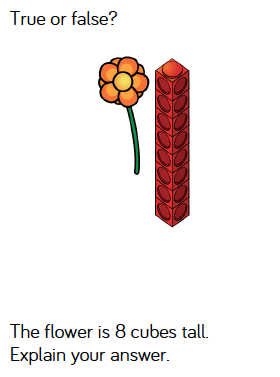 WB 1st March 2021				Name _____________________WALT measure using non-standard unitsCollect a range of objects and measure their length using non-standard units.My longest object is _________________________________My shortest object is ________________________________PS & R challengeName of objectNon-standard unit of measure I am using e.g. cubes/paperclips.___________________________Name of objectEstimateNon-standard unit of measure I am using e.g. cubes/paperclips/coins.___________________________